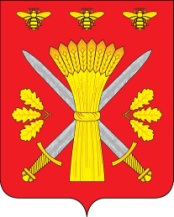 РОССИЙСКАЯ ФЕДЕРАЦИЯОРЛОВСКАЯ ОБЛАСТЬТРОСНЯНСКИЙ РАЙОННЫЙ СОВЕТ НАРОДНЫХ ДЕПУТАТОВРЕШЕНИЕ28 июля  2017 года                                                                                   №77    с. ТроснаО списании (ликвидации) муниципального имущества, находящегося в хозяйственном ведении МУЖКП Троснянского района В соответствии с решением Троснянского районного Совета народных депутатов от 07.06.2012 г. № 134 «Об утверждении Положения о порядке владения, пользования и распоряжения муниципальной собственностью Троснянского района», решением Троснянского районного Совета народных депутатов от 27.10.2015 года № 382 «О положении о списании муниципального имущества (основных средств), находящегося на балансе муниципальных предприятий и учреждений, а также составляющего муниципальную казну Троснянского района Орловской области», в связи с обращением директора МУЖКП Троснянского района, Троснянский районный Совет народных депутатов РЕШИЛ:1.Списать (ликвидировать) муниципальное имущество (основные средства), находящееся в хозяйственном ведении МУЖКП Троснянского района согласно приложению.2.МУЖКП Троснянского района:- провести соответствующие записи о выбытии основных средств;- произвести утилизацию списанных (ликвидируемых) основных средств.3.Отделу по управлению муниципальным имуществом на основании отчета МУЖКП Троснянского района занести соответствующие сведения в специальный раздел Реестра муниципальной собственности Троснянского района Орловской области.4. Настоящее решение вступает в силу со дня его обнародования.Председатель районного                            Глава  районаСовета народных депутатов                             В.И. Миронов                                                        А.И. НасоновПринято на десятом заседании районного Совета народных депутатов пятого созыва